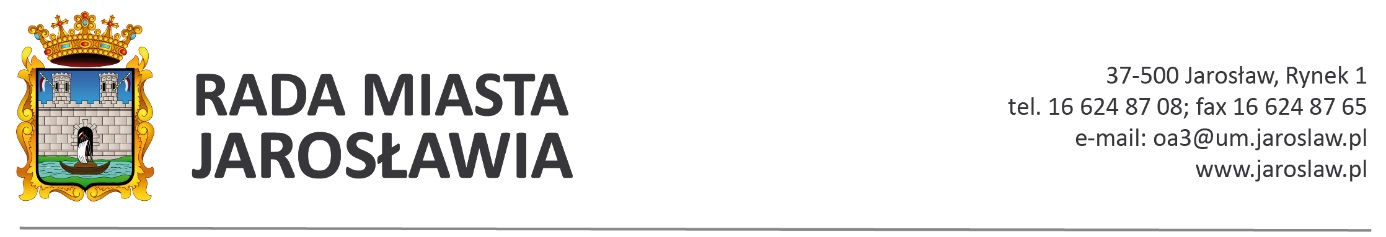 Porządek obrad XXVII nadzwyczajnej sesji Rady Miasta Jarosławia30 czerwca 2016 r., godz. 9.00Otwarcie sesji i stwierdzenie prawomocności obrad.Rozpatrzenie wniosków dotyczących porządku obrad.Podjęcie uchwały w sprawie odmowy wyrażenia zgody na zmianę warunków pracy radnego Janusza Szkodnego poprzez wypowiedzenie zmieniające.Zakończenie obrad.Porządek obrad XXVIII nadzwyczajnej sesji Rady Miasta Jarosławia30 czerwca 2016 r., godz. 9.30Otwarcie sesji i stwierdzenie prawomocności obrad.Rozpatrzenie wniosków dotyczących porządku obrad.Podjęcie uchwał:w sprawie udzielenia pomocy finansowej Powiatowi Jarosławskiemu na realizację projektu pn. „Poprawa powiązań komunikacyjnych Powiatu Jarosławskiego poprzez przebudowę dróg powiatowych nr 1725R Jarosław – Pawłosiów i nr 1725R                              ul. Pawłosiowska pomiędzy autostradą A4 a miastem Jarosław,sprawie zaciągnięcia zobowiązań wykraczających poza rok budżetowy 2016 związanych z inwestycją pn. "Poprawa powiązań komunikacyjnych Powiatu Jarosławskiego poprzez przebudowę dróg powiatowych nr 1725R Jarosław - Pawłosiów i nr 1725R  ul. Pawłosiowska pomiędzy autostradą A4 a miastem Jarosław,w sprawie aplikowania Gminy Miejskiej Jarosław  o środki z Europejskiego Funduszu Rozwoju Regionalnego, w ramach Programu Współpracy Transgranicznej Interreg V-A Polska-Słowacja, oś priorytetowa I „Ochrona i rozwój dziedzictwa przyrodniczego                     i kulturowego obszaru pogranicza” na realizację projektu pod nazwą ”Dziś to jutro - szanujmy wspólne zielone dziedzictwo”,w sprawie  aplikowania Gminy Miejskiej Jarosław o środki z Europejskiego Funduszu Rozwoju Regionalnego, w ramach  Regionalnego Programu Operacyjnego Województwa Podkarpackiego, Oś. priorytetowa II. Cyfrowe Podkarpackie, działanie 2.1 Podniesienie efektywności i dostępności e-usług na realizację przez Gminę projektu pn. "e-Jarosław - e-usługi dla mieszkańców miasta Jarosławia",w sprawie aplikowania Gminy Miejskiej Jarosław o środki z Europejskiego Funduszu Rozwoju Regionalnego,  w ramach Osi priorytetowej II - Ochrona Środowiska, w tym adaptacja do zmian klimatu Działanie 2.3 Gospodarka wodno-ściekowa w aglomeracjach. Typ projektów 2.3.1 Projekty dotyczące gospodarki wodno-ściekowej, realizowane w aglomeracjach o wielkości co najmniej 10 000 RLM,w sprawie wprowadzenia zmian w budżecie miasta na 2016 rok,w sprawie wprowadzenia zmian w budżecie miasta na 2016 rok,w sprawie wprowadzenia zmian w budżecie miasta na 2016 rok,w sprawie wprowadzenia zmian w Wieloletnim Planie Finansowym,w sprawie wprowadzenia zmian w budżecie miasta na 2016 rok,w sprawie wprowadzenia zmian w budżecie miasta na 2016 rok,w sprawie wprowadzenia zmian w budżecie miasta na 2016 rok,w sprawie wprowadzenia zmian w budżecie miasta na 2016 rok,w sprawie wprowadzenia zmian w budżecie miasta na 2016 rok,w sprawie wprowadzenia zmian w budżecie miasta na 2016 rok,w sprawie wprowadzenia zmian w budżecie miasta na 2016 rok,w sprawie udzielenia pomocy finansowej Powiatowi Jarosławskiemu na przebudowę drogi powiatowej na terenie Gminy Miejskiej Jarosław.Zakończenie obrad.